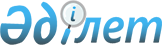 Об утверждении государственного образовательного заказа на дошкольное воспитание и обучение, размера родительской платы в Зыряновском районе на 2018 годРешение акима Зыряновского района Восточно-Казахстанской области от 26 февраля 2018 года № 63. Зарегистрировано Департаментом юстиции Восточно-Казахстанской области 20 марта 2018 года № 5542
      Примечание РЦПИ.

      В тексте документа сохранена пунктуация и орфография оригинала.
      В соответствии с пунктом 2 статьи 31 Закона Республики Казахстан от 23 января 2001 года "О местном государственном управлении и самоуправлении в Республике Казахстан", подпунктом 8-1) пункта 4 статьи 6 Закона Республики Казахстан от 27 июля 2007 года "Об образовании", подпунктом 4) пункта 2 статьи 46 Закона Республики Казахстан "О правовых актах" от 6 апреля 2016 года, акимат Зыряновского района ПОСТАНОВЛЯЕТ:
      1. Утвердить государственный образовательный заказ на дошкольное воспитание и обучение, размер родительской платы в Зыряновском районе на 2018 год, согласно приложениям 1, 2 к настоящему постановлению.
      2. Признать утратившим силу постановление акимата Зыряновского района от 1 ноября 2017 года № 383 "Об утверждении государственного образовательного заказа на дошкольное воспитание и обучение, размер родительской платы в Зыряновском районе на 2017 год" (зарегистрировано в Реестре государственной регистрации нормативных правовых актов за номером 5281, опубликовано в Эталонном контрольном банке нормативных правовых актов Республики Казахстан в электронном виде от 30 ноября 2017 года). 
      3. Государственному учреждению "Отдел образования, физической культуры и спорта Зыряновского района" в установленном законодательством Республики Казахстан порядке обеспечить:
      1) государственную регистрацию настоящего постановления в Департаменте юстиции Восточно-Казахстанской области;
      2) в течение десяти календарных дней со дня государственной регистрации настоящего постановления акимата направление его копии в бумажном и электронном виде на казахском и русском языках в Республиканское государственное предприятие на праве хозяйственного ведения "Республиканский центр правовой информации" для официального опубликования и включения в Эталонный контрольный банк нормативных правовых актов Республики Казахстан;
      3) в течение десяти календарных дней после государственной регистрации настоящего постановления направление его копии на официальное опубликование в периодические печатные издания, распространяемых на территории Зыряновского района;
      4) размещение настоящего постановления на интернет-ресурсе акимата Зыряновского района после его официального опубликования.
      4. Контроль за исполнением настоящего постановления возложить на заместителя акима Зыряновского района Аскарову Ж.А.
      5. Настоящее постановление вводится в действие по истечении десяти календарных дней после дня его первого официального опубликования. Государственный образовательный заказ на дошкольное воспитание и обучение  Размер родительской платы
      Примечание: Затраты на одного ребенка на 1 день в зависимости от возраста, рассчитаны на фактические рабочие дни.
					© 2012. РГП на ПХВ «Институт законодательства и правовой информации Республики Казахстан» Министерства юстиции Республики Казахстан
				
      Аким Зыряновского района 

Н. Токсеитов
Приложение 1 
к постановлению акимата 
Зыряновского района 
от 26 февраля 2018 года № 63
№
Детские дошкольные организации
Государственный образовательный заказ, количество мест
1
Детские сады
865
2
Миницентры при школах
172Приложение 2 
к постановлению акимата 
Зыряновского района 
от 26 февраля 2018 года № 63 
№
Детские дошкольные организации
Расходы на одного ребенка в день до 3 лет (тенге)
Расходы на одного ребенка в день от 3 до 7 лет (тенге)
1
Детские сады
515
529
2
Миницентры при школах
-
529